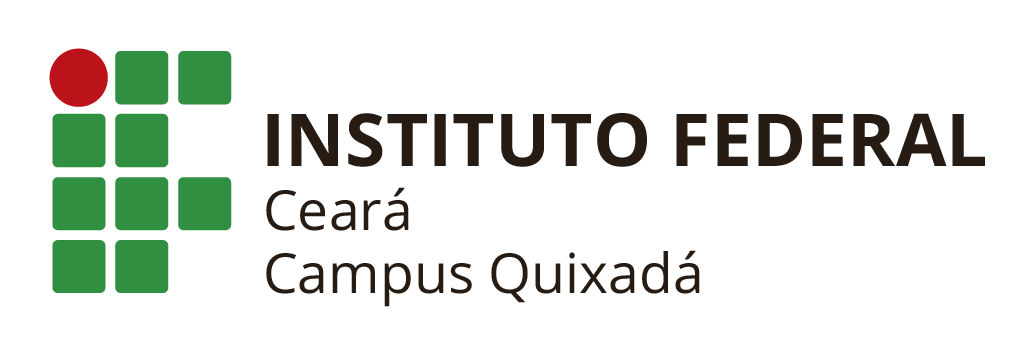 AUXÍLIO FORMAÇÃOPESQUISA EM GEOGRAFIA – PROFª. CAMILARESULTADO FINALObs.: Foram selecionados os dois primeiros lugares.Quixadá, 18 de outubro de 2018.Coordenadoria de Assuntos Estudantis.1ºErmileandro Ribeiro Nogueira – 8,162ºLuiza Vitória Ribeiro de Paiva – 8,12João Eudes de Brito Silva – 8,04Layanna da Silva Lima – 8,04Anny Tamires Silva de Abreu – 8,00Francisco Edivan Gonçalves Alves – 8,00Maria Amélia da Silva Pedrosa – 8,00Raimundo Nalbert Avelino -7,96Antonio Jardel Passos de Oliveira – 7,60